2nd Annual Color Dash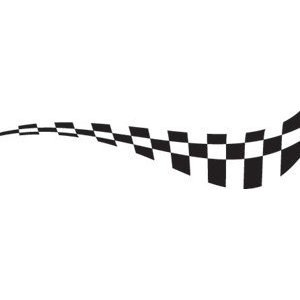 September 28th 11am-2pmPlease fill out form and return with payment to SE Gross SchoolRegistration Fee:	 $15 per person by September 6th	                 $20 September 7-13th $25 September 14-28thMust sign up by September 16th to guarantee T-ShirtCash or Checks (payable to SE Gross PTO)*nonrefundable PRINT Participants Names – 17 years or younger:   _______________________        _____________________________________________       _________________________________________________________           __________Signature – Parent /Guardian – Over 17+ years                Date                 _______________________________________     _______Signature – Participant (Over 17+)   			Date                  Contact Email: __________________________________________